EDLINGHAM PARISH COUNCILAGENDA PAPERYou are summonsed to attend an  electronic meeting of the Parish Council to be held at 730pm on Tuesday 17th November 2020 for the purpose of transacting the business contained within this Agenda. The public are welcome to observeA five minute  participation session will be held for members of the public  before the meeting commences  JoinZoomMeeting
https://us02web.zoom.us/j/84157531320?pwd=cDdkOFh0WERDUDNCZ04zRXdnWk5nUT09

MeetingID:84157531320
Passcode: 6539452020/35	Apologies for Absence2020/36	Declaration of InterestsMembers are invited to disclose any Disclosable Pecuniary Interests or other personal interests they may have in any of the items of business on the agenda in accordance with the Code of Conduct.2020/37	Minutes of previous meeting held 21st July 20202020/38	Matters arising from previous meeting held 21st July 20202020/38/01	Road maintenance within the parish2020/38/02	Grit Bins2020/39	County Cllr Update2020/40	Planning2020/40/01	Planning Applications received:20/02082/VARYCO: Poultry Farm Atheys Moor Longframlington –  Removal of Condition 8 (restrictions on types of flying) to allow flying training, circuits, touch and go manoeuvres to take place at the site on a permanent basis.  Variation of Condition 4 to allow the number of aircraft arrivals and departures to 150 days per year on a permanent basis, Variation of Condition 5 to increase daily aircraft movements in a 24 hour period to accommodate flying training and add 200 movements within a 24 hour period to support air rallies to take place at the site on a permanent basis and Variation of Condition 7 to allow the site to be used for up to 4 air rallies, festivals or similar charitable activities per year on a permanent basis2020/40/02	Planning Applications relating to Lemmington Hall2020/41	CorrespondenceTo receive Wildlife and Countryside Act, 1981, Definitive Map Modification Order (No 17) 2019Fighting Crime Preventing Crime – Northumbria Police and Crime Commissioner survey 2020/42	Finance2020/42/01	To approve the following paymentsNorthumberland County Council – annual insurance premium - £175.072020/42/02	To approve budget and precept requirements 2021-20222020/42/03	To note that following the conclusion of the 2021/21 NJC pay award, a 2.75% rise backdated from 1/4/20 will be included in Clerk salary payment February 20212020/43	Neighbourhood Management – to consider areas of concern within the parish2020/44	Superfast broadband for rural communities2020/45	LTP 2021 -20222020/46	To consider request to place commemorative seat on Corby Crag2020/47	Urgent Business2020/48	Date of Next Meeting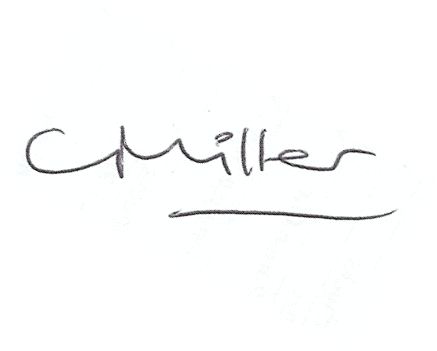 Claire MillerParish Clerk8th November 2020www.parish-council.com/edlingham/links.asp